ОПИСАТЕЛЬНЫЙ  ОТЧЁТМуниципального автономного учреждения  «Спортивной школы «Юность» г. Орска – 2022 г.Наименование физкультурно-спортивной организации (почтовый адрес)Муниципальное автономное учреждение «Спортивна школа «Юность» города Орска». (Почтовый адрес: 462432 Оренбургская область, г.Орск, Орский проспект, 14)2. Ф.И.О. директора. Образование. Стаж работы (из них функционирует, изменения в наименовании и ведомственной принадлежности непосредственно в данном учреждении)       Директор МАУ «СШ «Юность» г. Орска  - Задворнова Елена Петровна, тел: 44-86-05. Образование высшее (ФГОУВПО "Уральская академия государственной службы), менеджер.    В должности директора – 8 месяцев. Елена Петровна является Неоднократной чемпионкой мира и Европы, Заслуженным мастером спорта по борьбе дзюдо.3. Принадлежность физкультурно-спортивной организации, с какого года, в каком году.    Муниципальное автономное учреждение  «Спортивная школа «Юность» Комитета  по физической культуре, спорту и туризму администрации г. Орска открыта 1 марта . на основании распоряжения администрации г. Орска Оренбургской области  № 2647-р от 30.10.2001 г.  31октября 2011 года школа перешла в новую правовую форму и стала называться Муниципальное образовательное бюджетное учреждение дополнительного    образования детей «Детско-юношеская спортивная школа «Юность». 21 сентября 2012 года школа перешла в новую правовую форму и стала называться Муниципальное образовательное автономное учреждение дополнительного    образования детей «Детско-юношеская спортивная школа «Юность» г. Орска.  С 9 января 2014 стала называться Муниципальное образовательное автономное учреждение дополнительного образования «Специализированная детско-юношеская спортивная школа олимпийского резерва «Юность» г. Орска. С 1 сентября 2016 стала называться Муниципальное автономное учреждение дополнительного образования «Детско-юношеская спортивная школа «Юность» г. Орска. С 28 декабря 2018 года  произошло преобразование учреждения дополнительного образования в учреждение спорта и школа стала называться Муниципальное автономное учреждение «Спортивная школа «Юность» города Орска.  Учредителем МАУ «СШ «Юность» является муниципальное образование г. Орск.  4. Структура, устав (цели и задачи)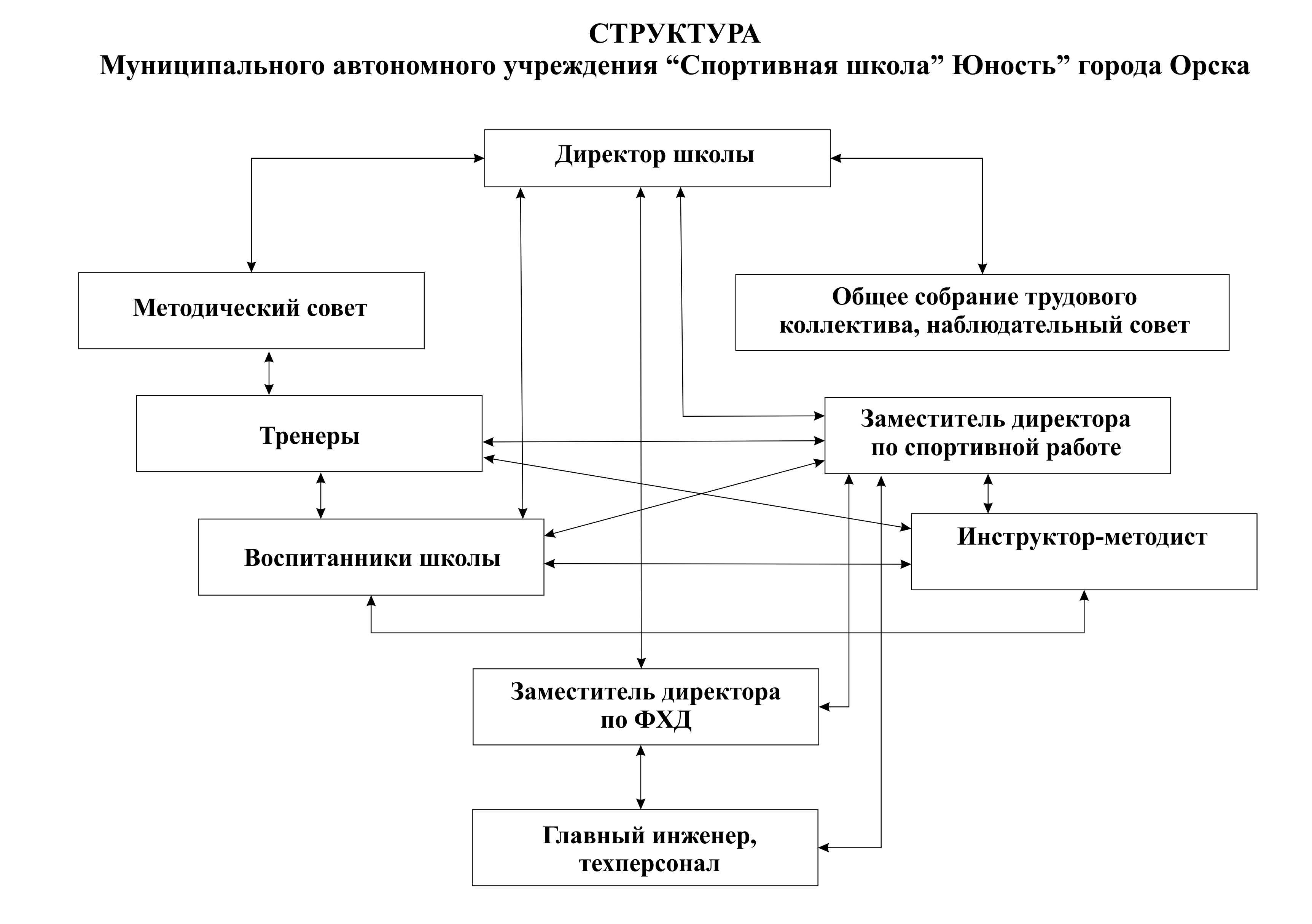     Устав регламентирует деятельность  МАУ «СШ «Юность» города Орска. Целью деятельности учреждения является развитие физической культуры и спорта, осуществление спортивной подготовки, подготовка спортивного резерва для спортивных сборных команд города, Оренбургской области и РФ. 5. Какие программы реализует физкультурно-спортивная организация.МАУ «СШ «Юность» г. Орска –  физкультурно-спортивное учреждение, реализующее программы спортивной подготовки.6. Количество отделений по видам спорта, уменьшение или увеличение (в сравнении с прошедшим годом). В МАУ «СШ «Юность» г. Орска культивируется 2 вида спорта: самбо, дзюдо.В 2022 году было закрыто отделение «чир  спорт».Причина закрытия отделения чир спорт- увольнение тренера. 7.  Общее количество занимающихся по отделениям:  Несмотря на закрытие  отделения «чир спорт», количество воспитанников спортивной школы  по сравнению с прошлым годом увеличилось на 20 человек. 8. Количество занимающихся по дополнительным общеобразовательным программам в области физической культуры и спорта. Нет9. Количество занимающихся по программам спортивной подготовки: а) количество занимающихся на этапе начальной подготовки (НП) в сравнении с 2021 годом. Процентное соотношение  к общему  числу занимающихся СШ – 0,87%б) количество занимающихся в тренировочных группах  (ТГ) по годам  (в сравнении с 2021 годом). Процентное соотношение к числу занимающихся СШ – 0,11 %.в) количество занимающихся в группах спортивного совершенствования  (ССМ) и группах высшего спортивного мастерства (ВССМ) по годам (в сравнении с 2021 годом) Процентное соотношение к числу занимающихся СШ – 0,02 %.10. Доля занимающихся на этапе ВСМ в учреждении в общем количестве занимающихся  НЕТ.11. Число спортсменов-разрядников, выполнивших нормативы в сравнении с прошлым годом. Анализ.12. Количество спортсменов, участвовавших во Всероссийских спартакиадах и универсиадах и в дальнейшем включенных в списки кандидатов в спортивные сборные команды РФ (по видам спорта)  НЕТ13. Участие  организации  в физкультурно-спортивных мероприятиях района, города,  области (зимние, летние спортивные игры и т.д.). РезультатыВоспитанники  школы принимают активное участие в различных физкультурно – спортивных мероприятиях:- 7 апреля  во Всероссийский день здоровья прошла «Зарядка для жизни» с занимающимися отделения дзюдо -  80 чел.;- 4 июня  состоялось традиционное первенство СШ «Юность» по дзюдо  среди мальчиков 2011-2012 (2013) г.р. и девочек 2011- 2012, 2012 -2013 (2014) г.р., посвященное Дню защиты детей, которое проводили воспитанники тренировочных групп (50 чел.);- 24 августа 2022г. приняли активное   участие в мероприятии, посвященном празднованию Дня города Орска, которое проводилось  в Советском районе по адресу  п. ОЗТП, ул. Братская, 38  с показательными выступлениями по видам «самбо» и «дзюдо» - 30 чел;  - 24 августа 2022г. Организованна и проведена спортивно – развлекательная программа,  а также «Веселые старты»  для детей-жителей  Советского района (пос.  ОЗТП), посвященные празднованию Дня города Орска;- 26 августа 2022г. на базе спортивной школы был проведен спортивный праздник «Планета спорта», посвященный празднованию Дня города Орска (90 детей); - 26 августа 2022г. в соответствии с планом-графиком антидопинговых мероприятий в МАУ «СШ «Юность»  было проведено мероприятие на открытом воздухе Веселые старты «Играй честно» (95 человек);- 27 августа 2022 года  спортсмены «СШ «Юность» приняли активное участие в праздничном мероприятии проходящем на центральной площади города, посвященном празднованию Дня города Орска  с показательными выступлениями и соревновательным моментом (20 человек);-11.09.2022г. приняли участие в культурно – спортивном празднике «Сельские игрища -2022» в селе Ора;- 29.11.2022г – на базе СШ «Юность»  организована и проведена городская Спартакиада среди лиц с ограниченными  возможностями здоровья (инвалидов-колясочников) посвященной Международному Дню Инвалидов (Дом-интернат  для престарелых и инвалидов «Надежда»; Комплексный центр социального обслуживания населения).14. Нормативные акты, действующие в СШ и принятые в отчетном году в целях развития подготовки спортивного резерва НЕТ.15. Наличие нормативно-правовой базы для оказания и определения стоимости платных услугПостановление администрации города Орска от 25.03. . N 741-п "О внесении изменений в постановление администрации города Орска  от 29.12. 2017 года N 7274-п "Об утверждении тарифов на платные услуги образовательного и оздоровительного характера в области физической культуры и спорта, оказываемые  юридическим и физическим лицам муниципальными учреждениями, подведомственными Комитету по физической культуре, спорту и туризму администрации г. Орска"16. Количество занимающихся на платной основе по видам спорта – НЕТ17. Количество занимающихся, учитываемых в рамках выполнения работы на спортивно-оздоровительном этапе в организациях, осуществляющих реализацию программ спортивной подготовки, из них на платной основе - НЕТ18. Наличие системы отбора и перевода одаренных детей:  - Положение «О критериях спортивного отбора лиц, проходящих спортивную подготовку»;   - Порядок перевода и отчисления занимающихся в МАУ «СШ «Юность» города Орска.Кадровое обеспечение:- наличие в СШ тренеров, впервые трудоустроенных по профильной специальности. Указать о наличии стимулирующих выплат таким тренерам. Проблемы.- указать количество тренеров, имеющих высшее образование (не физкультурное) и прошедших профессиональную переподготовку в сфере физической культуры и спорта за весь период профессиональной деятельности. Проблемы. - указать количество тренеров, прошедших повышение квалификации за последние 4 года- указать количество присвоенных квалификационных категорий тренерам в отчетном году- прохождение независимой оценки квалификации тренеров. Указать количество тренеров и указать о наличии стимулирующих выплат тренерам по результатам её прохождения – НЕТ.- меры, направленные на исключение случаев применения тренировочных и соревновательных нагрузок, превышающих возрастные нормы для спортсмена (недопущение форсированной подготовки занимающихся) в работе тренеров, осуществляющих спортивную подготовку в муниципальном образовании (указать наличие стимулирующих выплат тренерам, учитывающих требования соответствия интенсивности физической и психической нагрузки возрастным психофизиологическим параметрам спортсменов).          Все тренировки проводятся в соответствии с программами спортивной подготовки по  индивидуальным планам.  	20. Применение профессиональных стандартов в организациях, осуществляющих реализацию программ спортивной подготовки. Этап и результаты внедрения.       Должностные обязанности тренеров и работников физической культуры и спорта определяются трудовыми договорами (дополнительными соглашениями к трудовому договору) и должностными инструкциями, разработанными в соответствии с требованиями профессиональных стандартов работников  физической культуры и спорта, утвержденные  приказом Министерства труда и социальной защиты Российской Федерации от 28.03.2019 г. № 191н.21.  Применение эффективного контракта. Этап и результаты внедрения       Работа в СШ ведется по трудовым договорам.22.  Меры, направленные на стимулирование деятельности тренеров и иных специалистов СШ- Положение об оплате труда;- Положение о материальном поощрении тренеров.23.    Организация и проведение летних и зимних спортивно-оздоровительных лагерей, количество детей, источники финансирования         В 2022 г.  в период июль-август в ДОЛ «Дружба» г.Орск прошли спортивную подготовку и активный отдых -  16 человек, на базе МОАУ СОШ №17 г. Орска (в лагере дневного пребывания) для обеспечения непрерывности тренировочного процесса получили активно-спортивный отдых – 40 человек.       24. Патриотическое воспитание занимающихся в физкультурно-спортивной организации (организация торжественных мероприятий, встречи с ветеранами, государственные праздники и т.д.).        В целях воспитания подрастающего поколения в духе патриотизма и гордости за свою Родину был разработан план мероприятий по патриотическому воспитанию.   На сайте и страничке ВК, Телеграм публикуются онлайн – поздравления к знаменательным датам: годовщинам Победы в Великой Отечественной войне, к Дню физкультурника, к Всероссийскому Дню самбо, к Дню матери  и  иным датам.        Воспитанники школы приняли участие: - IV традиционный турнир по самбо в честь 33 годовщины вывода войск из Афганистана среди юношей  2005-2004 г.р. (февраль);- XXVI традиционный турнир по самбо памяти основателя клуба «Самбо-78» Милкина В.В. (2005-2006, 2007-2008, 2007-2009, 2010-2011 г.р.) (март);- Общегородское спортивно-концертное мероприятие, посвященное восьмилетию вступления Крыма в состав Российский Федерации (март);- Открытый турнир по дзюдо среди юношей и девушек 2013-2014, 2011-2012 гг.р. на призы с/к «Боец», посвященный Дню космонавтики (апрель);- Областной турнир по самбо памяти А.Каверина среди юношей 2009-2011г.р. (апрель); - Открытое командное первенство по самбо, посвященное памяти сотрудников Орского ОМОН А.Ф. Волкова и Запевалова С.М. среди юношей 2009-2010 г.р.)  (апрель);- Праздничное шествие посвященное Дню Победы (май);- XX Международные командные юношеские соревнования по самбо «Победа» среди городов-героев, городов воинской славы  и федеральных округов России (май);- Открытое первенство города Орска  по самбо среди мальчиков и девочек 2012-2013 г.р., посвященное Дню Победы (май);- Открытый городской турнир по самбо памяти героя России капитана милиции Д.Г. Новоселова среди юношей (июнь);- Турнир по дзюдо, посвященный Всемирному дню дзюдо среди мальчиков и девочек 2012 – 2013 г.р. ката – группа (октябрь);- Открытое первенство города Орска  по дзюдо среди юношей и девушек  2012-2013г.р., посвященное  всероссийскому Дню матери (ноябрь); - Первенство спортивной школы «Юность» по дзюдо среди мальчиков и девочек 2011-2012 г.р. посвященное присвоению городу Орску звания «Город трудовой славы» (декабрь).24.  Мероприятия по патриотическому воспитанию воспитанников СШ «Юность»              В целях воспитания подрастающего поколения в духе патриотизма и формирования у них чувства верности своему Отечеству, гордости за свою Родину проводятся тематические беседы, экскурсии в Орский краеведческий музей, музей им. Т.Г.Шевченко; 22 июня прошли военизированные соревнования, посвященные Дню памяти; мероприятие «Свеча памяти»;  посещение  МАУДО Дворец пионеров и школьников г.Орска, библиотеки пос. ОЗТП с тематическими лекциями/беседами.           Традиционным стало праздничное шествие, посвящённое Дню Победы.25.  Организация и работа с несовершеннолетними, состоящих на всех видах профилактического учета (количество таких детей, занимающихся в физкультурно-спортивной организации)              Тренеры СШ «Юность» привлекают к занятиям  физической культурой и спортом детей, состоящих на учете в КДН, тем самым отвлекая их от улицы, увлекают занятиями на своих отделениях по видам спорта. В данное время  на профилактическом учете состоит 1 воспитанник который привлечен к занятиям в СШ «Юность».Налажена тесная связь с социально-реабилитационном центром несовершеннолетних «Росток», для них работает бесплатно два раза в неделю тренажерный зал.          Дети посёлка ОЗТП с удовольствием присутствуют на различных спортивных соревнованиях и в качестве зрителей. Такой вид работы целесообразен с точки зрения пробуждения у детей интереса к физкультуре и спорту, профилактики здорового образа жизни, занятостью ребенка во внеурочное время, что является профилактикой правонарушений и других противоправных действий. 26. Связь с дошкольными учреждениями (ДОУ), организация и проведение шефской помощи, работы.      МАУ «Спортивная школа   «Юность»  является оздоровительным центром для ДОУ п. ОЗТП. С воспитанниками детских садов ежеквартально проводятся «Весёлые старты», посвященные Дню зимних видов спорта, Дню Земли, Всемирному дню ребенка; соревнования «Мама, папа, я – спортивная семья»,  показательные выступления, квесты по ЗОЖ. 27. Медицинское обеспечение- принципы взаимодействия с лечебно-профилактическими учреждениями и организация врачебного контроля            Указать информацию о принимаемых мерах по противодействию использования юными спортсменами запрещенных допинговых средств и (или) методов:- в СШ «Юность» принято и утверждено Положение о профилактике допинга (Приказ № 93/1  от 02.09.2019г.);  - утвержден план-график  проведения информационно-образовательных мероприятий по антидопинговой  тематике на 2022 тренировочный год;- оформлен стенд по антидопингу с обновлением методического материала;- проводятся тематические беседы по вопросам антидопинга для занимающихся и их родителей; - проходит дистанционное обучение «Антидопинг» для спортсменов, тренеров на сайте «РУСАДА»     Принципы взаимодействия со средствами массовой информации.        В школе имеется информационный стенд, постоянно обновляется сайт (http//yunost.orsk/),  ведется страницы в социальных сетях: ВКонтакте (https://vk.com/sh_yunost56), Телеграм (t.me/sh_yunost),  Одноклассники (https://m.ok.ru/group/70000000981503) из которой можно узнать новости о текущей жизни спортивной школы. 29. Наличие и состояние спортивной базы СШ, количество сооружений, находящихся в собственности и арендуемые. Ремонт, реконструкция, обеспеченность спортинвентарём, источник финансирования.         Спортивная база МАУ  СШ «Юность»  находится в оперативном ведении и включает в себя 1 большой спортивный зал для занятий борьбой, 1 зал для занятий общей физической подготовкой  и  1 малый зал. Арендуемых спортивных сооружений не имеется.  Школа обеспечена спортинвентарём не в полном объеме. Ремонт спортивных залов, спортинвентаря производится силами сотрудников СШ «Юность».30. Количество спортивных сооружений, входящих во Всероссийский реестр объектов спорта. – 1.  Проблемы - НЕТ. 31.  Сумма финансирования, выделяемого на закупку спортоборудования, инвентаря, экипировку из бюджета муниципального образования. Процент недофинансирования на программы спортподготовки по муниципальному образованию – 0 руб.32.   Наличие муниципальных программ «Развитие физической культуры и спорта». Указать наличие подпрограммы (раздела) по подготовке спортивного резерва, а также установленные плановые целевые показатели (индикаторы) в части подготовки спортивного резерва и их фактическое исполнение за отчетный год.33. Указать проблемы и нерешённые вопросы в работе СШ  - увеличение финансирования .34. Предложения в адрес министерства физической культуры и спорта Оренбургской области. Укажите основные факторы, необходимые для существенного улучшения качества спортивной подготовки на территории Оренбургской области.	Для качественной работы школы необходим  постоянный положительный результат спортсменов с присвоением спортивных разрядов и званий, а для этого необходимо  больше отправлять детей на соревнования, и чаще проводить их у себя в школе, с привлечением спортсменов города и области. Для этого необходимо дополнительное финансирование:1) оплата расходов для участия спортсменов в выездных соревнованиях  2) приобретение лицензионного кимоно ведущим спортсменам для участия в соревнованиях – по 10 штук (белое, синее).3) необходимо приобретение  спортинвентаря:     -  мячи набивные – ., ., .     - чучело борцовское – 5 шт.     -  рукав-канат – 1 шт.4) лицензирование медицинского кабинета.5) Финансирование  для  приведения  деятельности СШ, реализующую программы спортивной подготовки,  в соответствие с требованиями Федерального закона "Об образовании в Российской Федерации» Директор                                                                                                           Е.П. Задворнова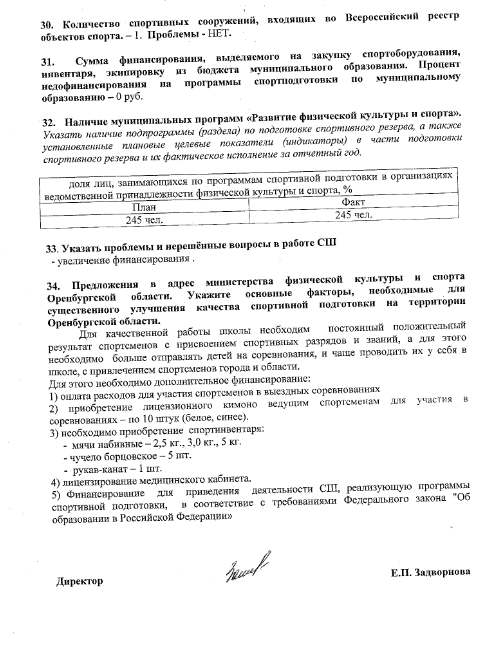 Отделения школы20212022самбо77 чел.116 чел.дзюдо112 чел.129 чел.чир спорт36 чел.---Итого:225 чел.245 чел.группаКоличество группКоличество группКоличество занимающихсяКоличество занимающихсягруппа2021 г.2022 г.2021 г.2022 г.     НП-1617612     НП-251263164     НП-32024---     НП-4333037     Всего1616193213  группа       Количество групп       Количество групп    Количество учащихся     Количество учащихся   группа2021 г.2022 г. 2021 г.2022 г.  Т(СС)-1--10  Т(СС)-2216               8  Т(СС)-318-  Т(СС)-41810  Т(СС)-5---   Всего43228  группа       Количество групп       Количество групп    Количество учащихся     Количество учащихся   группа2021 г.2022 г.2021 г.2022 г.  ССМ-104  ВССМ----   Всего0104года1 разрядКМСМСМСМКЗМС2021           21---202206---№п\пВид спортаКол-во участниковКол-во участниковКол-во участниковИз них:Из них:№п\пВид спортаСпартакиады учащихся РоссииСпартакиады молодёжи РоссииВсероссийские УниверсиадыВключенные в списки спортивных сборных командУчастники и призеры Олимпийских игрВсегоТренеры, трудоустроенные в отчетном годуРазмер стимулирующей выплаты, %Проблемы63до 130Тренеры, не имеющие профильное образованиеИз них, прошедшие профессиональную подготовкуИз них, прошедшие профессиональную подготовкуИз них, прошедшие профессиональную подготовкуПроблемы/ примечанияВсегоШтатныеСовместители633ГодВсегоИз них:Из них:ГодВсегоШтатныеСовместители2019202020212022ГодКоличество тренеров ШтатныеШтатныеШтатныеСовместители ГодКоличество тренеров Квалификационная категорияКвалификационная категорияКвалификационная категорияГодКоличество тренеров ВысшаяПерваяВторая20216---20226-1-Наличие собственных лицензированных медицинских кабинетов в организациях, осуществляющих спортивную подготовкуМедицинские работники (количество ставок, единиц)Медицинские работники (количество ставок, единиц)Медицинские работники (количество ставок, единиц)Срок действия лицензииПримечаниеНаличие собственных лицензированных медицинских кабинетов в организациях, осуществляющих спортивную подготовкуВрачиСредний медицинский персоналМладший медицинский персонСрок действия лицензииПримечаниеНЕТдоля лиц, занимающихся по программам спортивной подготовки в организациях ведомственной принадлежности физической культуры и спорта, %доля лиц, занимающихся по программам спортивной подготовки в организациях ведомственной принадлежности физической культуры и спорта, %ПланФакт245 чел.245 чел.